Glaciers in Switzerland Decreased by 10 Percent in 5 Years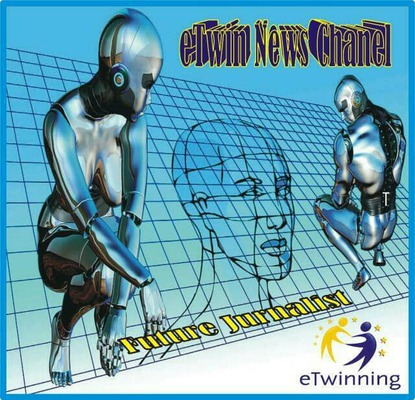 The glaciers in Switzerland have declined by 10 percent in just 5 years.According to the report by the Cryosphere Commission of the Swiss Academy of Sciences, the volume of glaciers in the country has decreased by 10 percent in the last 5 years and the glacial melting rates have reached record levels with the effective heat wave in the summer of 2019, the Natural Sciences report said.It was pointed out that snow cover in glaciers was between 20 and 40 percent higher than normal in April and May, but during the intense temperature lasting two weeks at the end of June and July, the melting snow and glacier volume in only 15 days in Swiss glaciers was equivalent to the country's total annual drinking water consumption.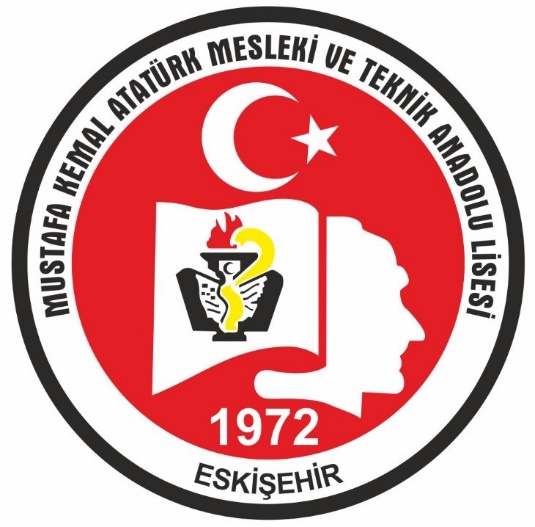 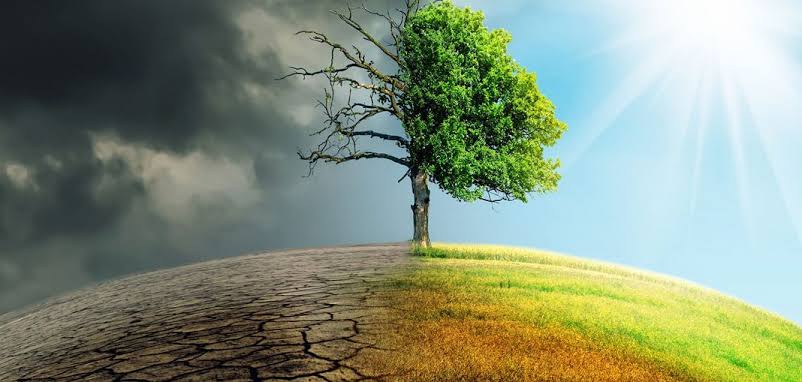 